8 Huge PowerPoint Mistakes Checklist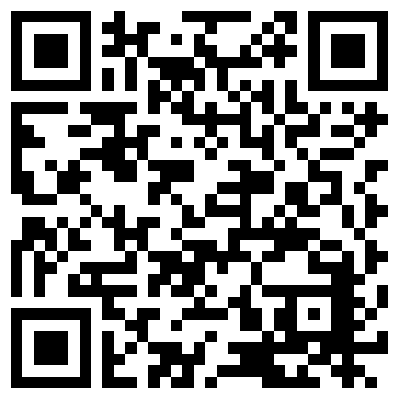 Make sure you watch the video first!https://www.englishgymjapan.com/8hugepowerpointmistakesPlease check the boxes after you complete making your PowerPoint slideshow.	1. My slides do not have too much writing.(Each slide with too much writing = -10%.)	2. My slides have no spelling mistakes.(Each spelling mistake = -10%.)	3. My titles, bullet points, etc. use capital letters appropriately.(Not using capital letters appropriately = -10%.)	4. My font sizes were big enough, at least 30 point font.(If the font size is too small = -10%.)	5. My images have no watermarks.(Each image with a watermark = -10%.)	6. My images are not blurry; they are very high-quality images.(Blurry, low-quality images = -10%.)	7. My slides have no Japanese; they are all in English.(Each slide with Japanese = -10%.)	8. My slides do not have too many or crazy, senseless animations.(Too many, crazy, or senseless animations = -10%.)	9. I have practiced my PowerPoint presentation with a timer.(Practice makes perfect. You should practice many, many times!)	10. I promise to TALK and NOT READ my presentation.(If you read, you will not pass!)Name:						Number:			 